Application Form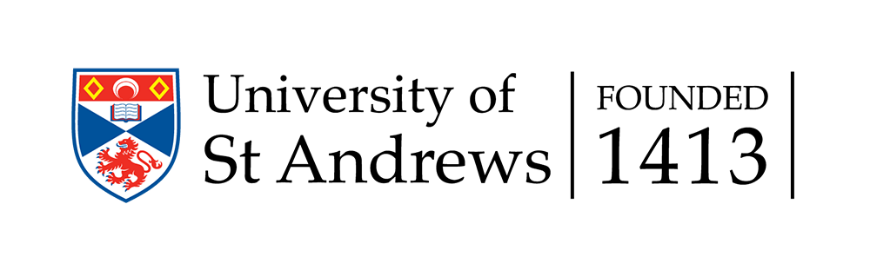 University of St Andrews  Community FundPlease ensure you read the criteria information thoroughly before applying Criteria - Community facilities - University of St Andrews (st-andrews.ac.uk)Closing date for the next round of applications: Midnight on Friday 15 March 2024ORGANISATIONS DETAILSYOUR PROJECTADDITIONAL INFORMATIONSUCCESSFUL APPLICATIONS:Name:  ..............................................................................................................................................................(a signature is not required)Date: ……………………………………………………………………………………………………………………..Please complete this form electronically and send it as an email attachment to community@st-andrews.ac.uk Informal inquiries may also be sent to this email.Office Use OnlyFull name of organisationOrganisations registered addressMain Contact Name Main Contact Telephone Main Contact E-MailWhere possible this should be an official organisational emailWebsite (if available)Is your organisation a registered charity or registered with an official body? If yes, please provide full details – SCIO/Charity number. If no, please provide further details on the type of organisation.YES/NOYES/NOOrganisation’s bank detailsWe will only transfer funding into an organisation’s official bank account and cannot be paid to individuals. Please note that the name on your bank account must match that of the organisation. Bank NameOrganisation’s bank detailsWe will only transfer funding into an organisation’s official bank account and cannot be paid to individuals. Please note that the name on your bank account must match that of the organisation. Account Holder NameOrganisation’s bank detailsWe will only transfer funding into an organisation’s official bank account and cannot be paid to individuals. Please note that the name on your bank account must match that of the organisation. Account NumberOrganisation’s bank detailsWe will only transfer funding into an organisation’s official bank account and cannot be paid to individuals. Please note that the name on your bank account must match that of the organisation. Sort codeOrganisation’s bank detailsWe will only transfer funding into an organisation’s official bank account and cannot be paid to individuals. Please note that the name on your bank account must match that of the organisation. IBAN/SWIFT etcCompany/VAT registration if applicableContact for Remittances (if different from the main contact):Title of your projectAmount requestedMin: £250Max: £3kPlease note the total amount requested in pounds and pence Projected start and end datesDescription – including planned activitiesPlease ensure you consider how your application fits the funds criteria in this section.Anticipated impact and long-term benefitsWho are the main beneficiaries of the projectA detailed breakdown of how the funding will be spentPlease advise whether any additional fundraising is being considered or undertaken as part of this projectDoes your organisation currently have volunteers who are University students or staff? Would you like to explore opportunities to engage more volunteers? Please note that no names are required here.Please add any further information you think would be of use to those considering this applicationHave you previously applied to the University Community Fund? If so, please advise details including whether you were successful or unsuccessful, the figure requested/awarded and any relevant updates on previous successful applicationsIf this is your first application, how did you become aware of the University Community Fund?Funds for successful applications are paid directly into the organisation’s bank account and cannot be paid to individuals. Please advise if this presents any issuesWe request that a representative from all organisations in receipt of a grant maintains a monitoring relationship with the University, submits receipts to evidence how the grant is spent and completes a form at the project end. Please indicate that you are content with this arrangement and name your representativeWe consent: YES/NOOur representative is: ______________________________  Would you be happy for us to create a case study on your project to feature on our website?YES/NOPanel DateSuccessful/Unsuccessful Comments Signed off by